Проект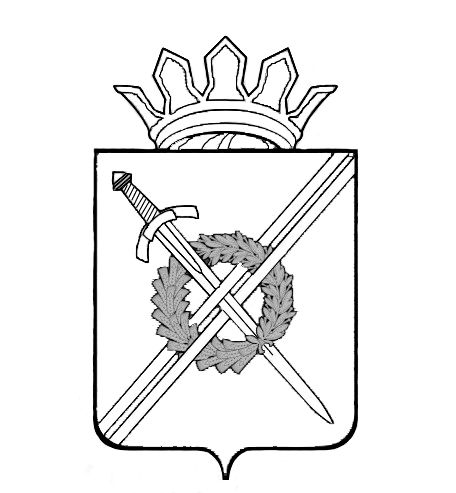 РОССИЙСКАЯ ФЕДЕРАЦИЯКемеровская областьТяжинский муниципальный районадминистрация Тяжинскогогородского поселенияПОСТАНОВЛЕНИЕот _________г. № ___-пО внесении изменений в постановление администрации Тяжинского городского поселения от 02.06.2017 г № 20-п «Об утверждении порядка предоставления субсидий юридическим лицам, индивидуальным предпринимателям, физическим лицам – производителям товаров, работ, услуг, в целях возмещения недополученных доходов и (или) возмещения  части затрат при предоставлении жилищно-коммунальных услуг населению Тяжинского городского поселения»1. Внести в Порядок предоставления субсидий юридическим лицам, индивидуальным предпринимателям, физическим лицам – производителям товаров, работ, услуг, в целях возмещения недополученных доходов и (или) возмещения  части затрат при предоставлении жилищно-коммунальных услуг населению Тяжинского городского поселения, утвержденный постановлением администрации Тяжинского городского поселения от 02.06.2017 г № 20-п, следующие изменения:1.1. Пункта 4 изложить в следующей редакции:«4. Перечень получателей субсидий, указанных в п.3 настоящего положения, на очередной финансовый год определяется в соответствии со следующими критериями отбора организаций, осуществляющих производственно-хозяйственную деятельность в сфере жилищно-коммунального хозяйства, имеющих право на получение субсидий:».2. Настоящее постановление подлежит официальному обнародованию и вступает в силу со дня его обнародования.3. Контроль за исполнением настоящего постановления оставляю за собой.глава Тяжинского городского поселения		                                          Н.А.Петраков